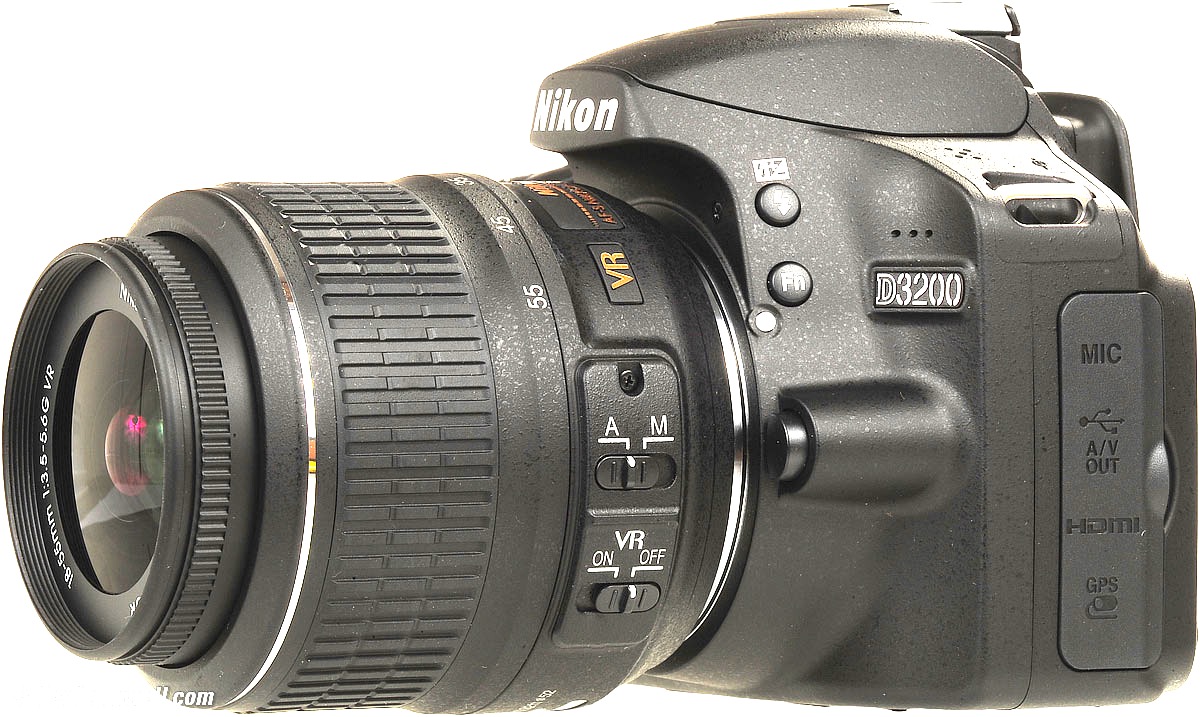 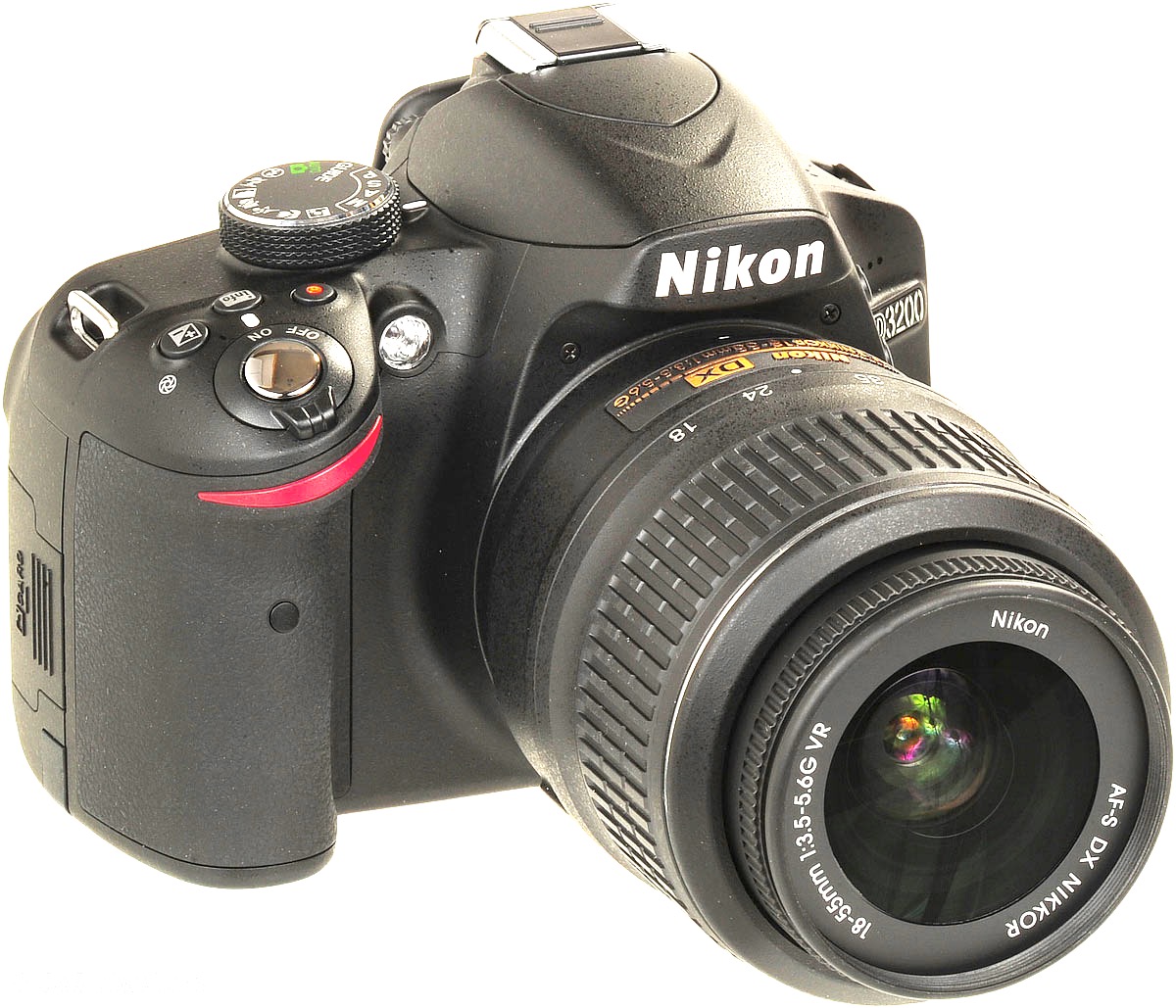 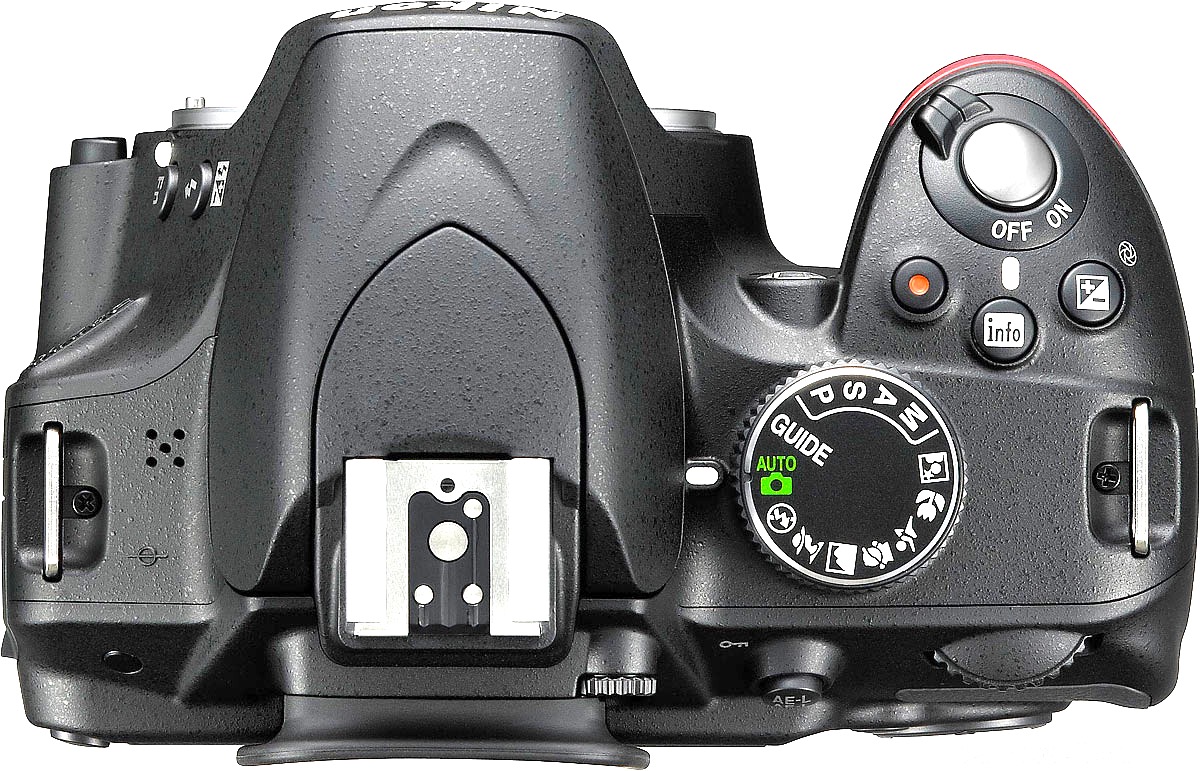 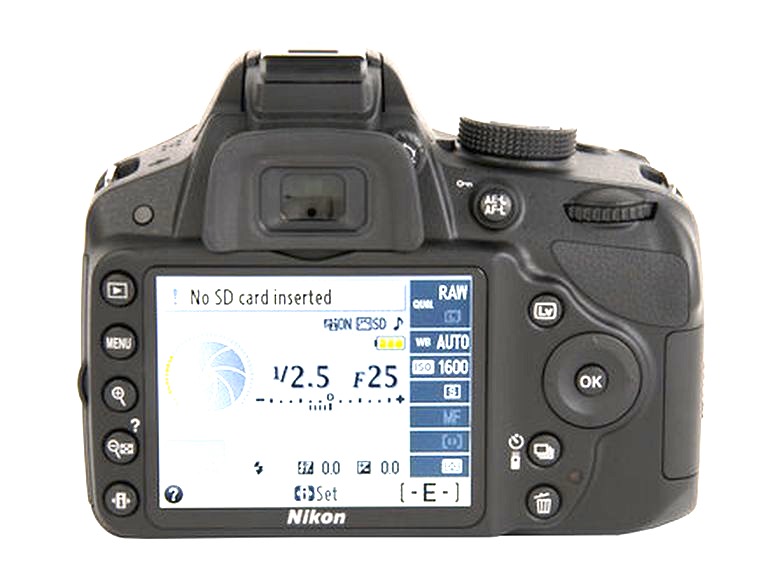 Camera TermsAuto Focus & Manual FocusLensFlash Hot ShoeShutter ReleaseMode DialViewfinderShutter & Aperture DialViewfinder to Screen SwitchView ImagesMenuInformation (change ISO in here)TrashScreenAperture Questions:Aperture controls the ___________________ of light and __________________ of ________________.You just got to the top of the mountain and want to take a photo of the amazing view.  Which aperture would be best?A. f4.5B. f8C. f22You are ditching class and hanging out at City Park.  You see a cool bug that has the most interesting patterns on its back.  Which aperture is best?f4.5F8C. f22